Help guide 1: How to access Microsoft 365 via the School website and then on to Teams and Outlook  https://www.st-maryshigh.lancs.sch.uk/curriculum1/bsm-at-home/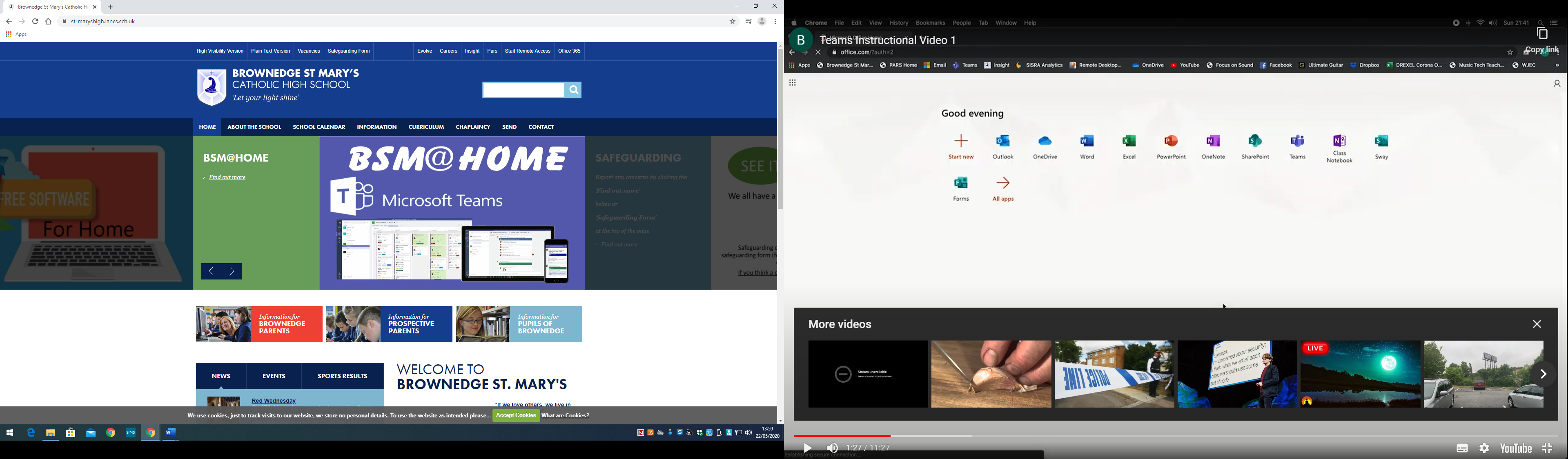 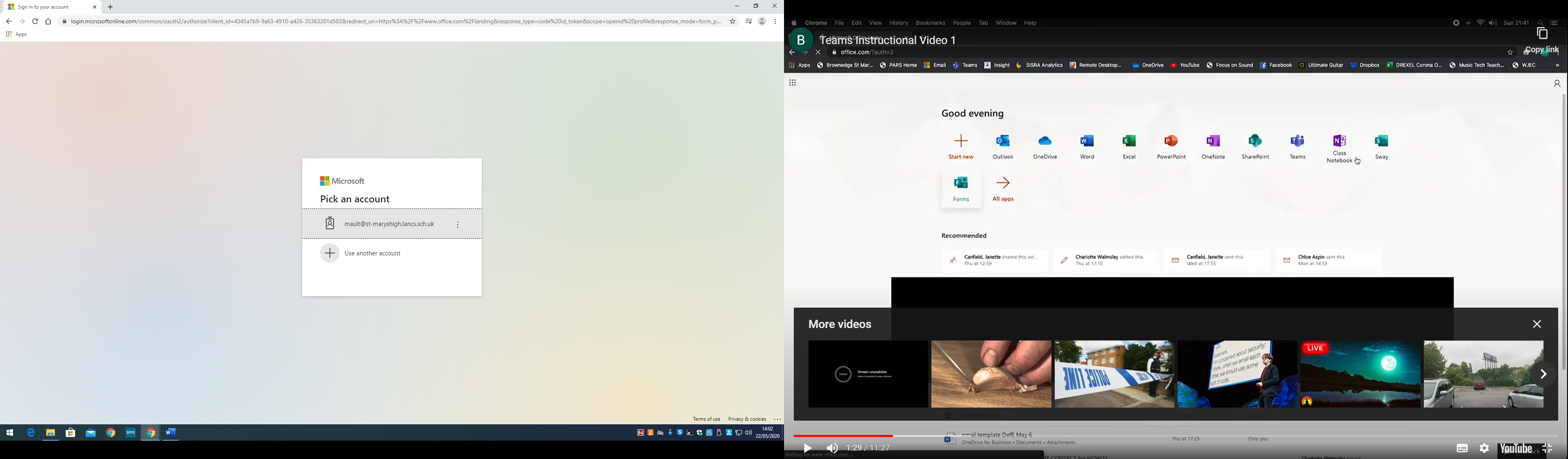 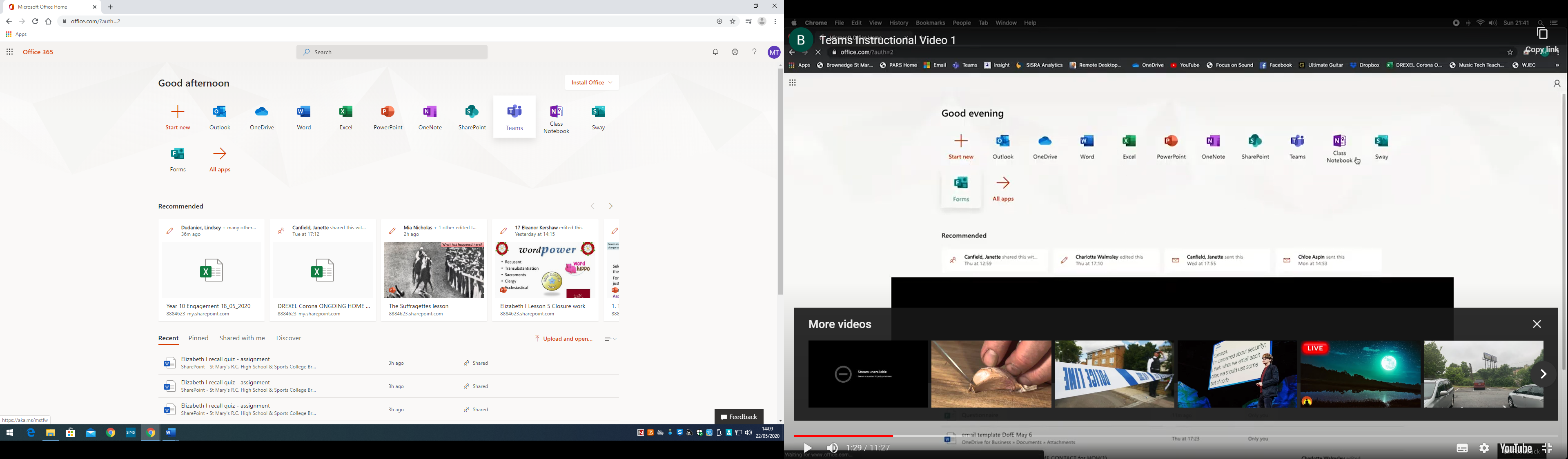 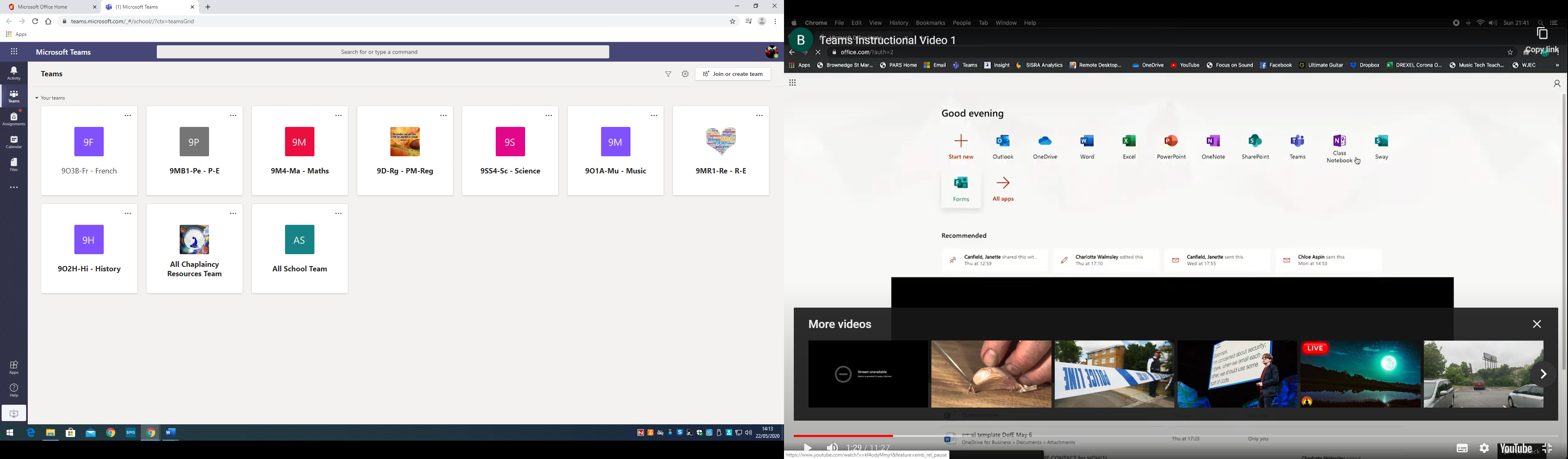 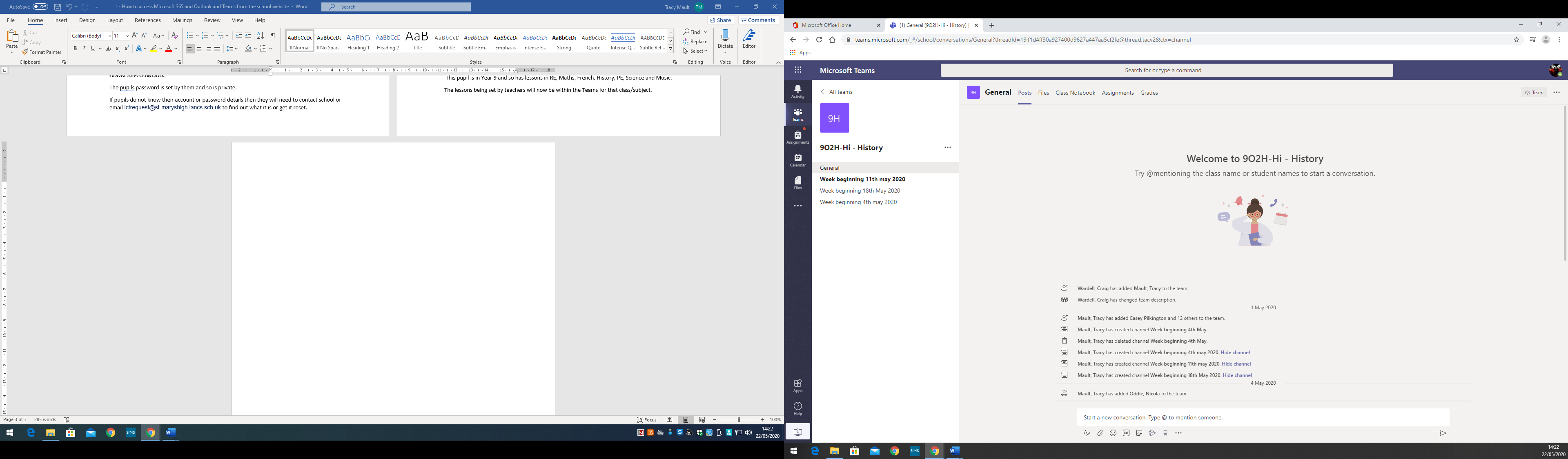 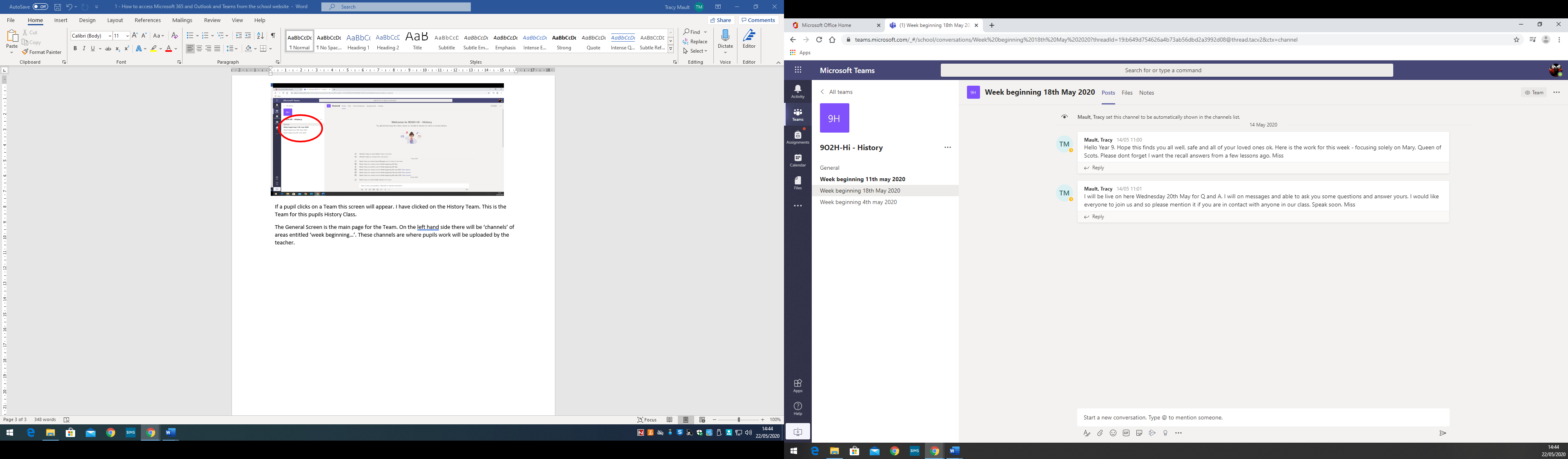 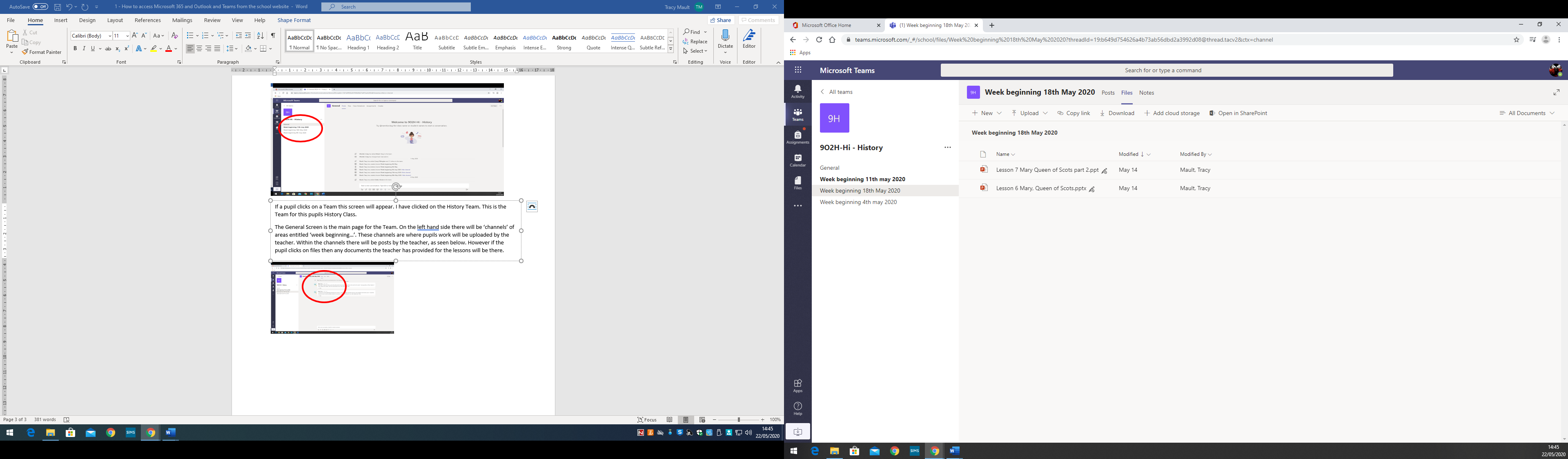 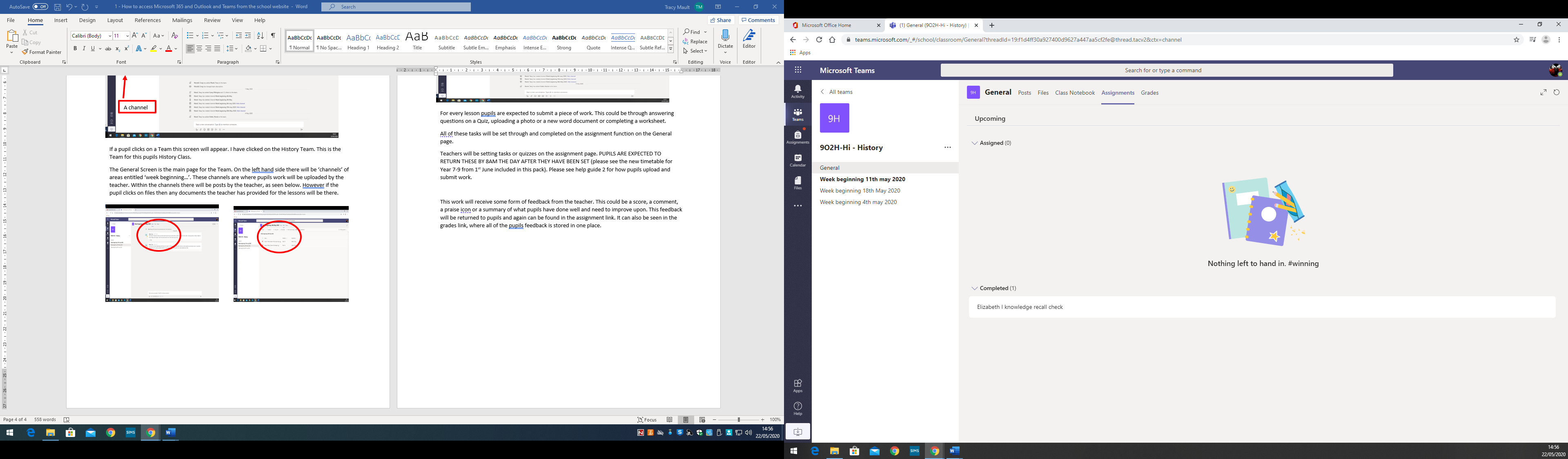 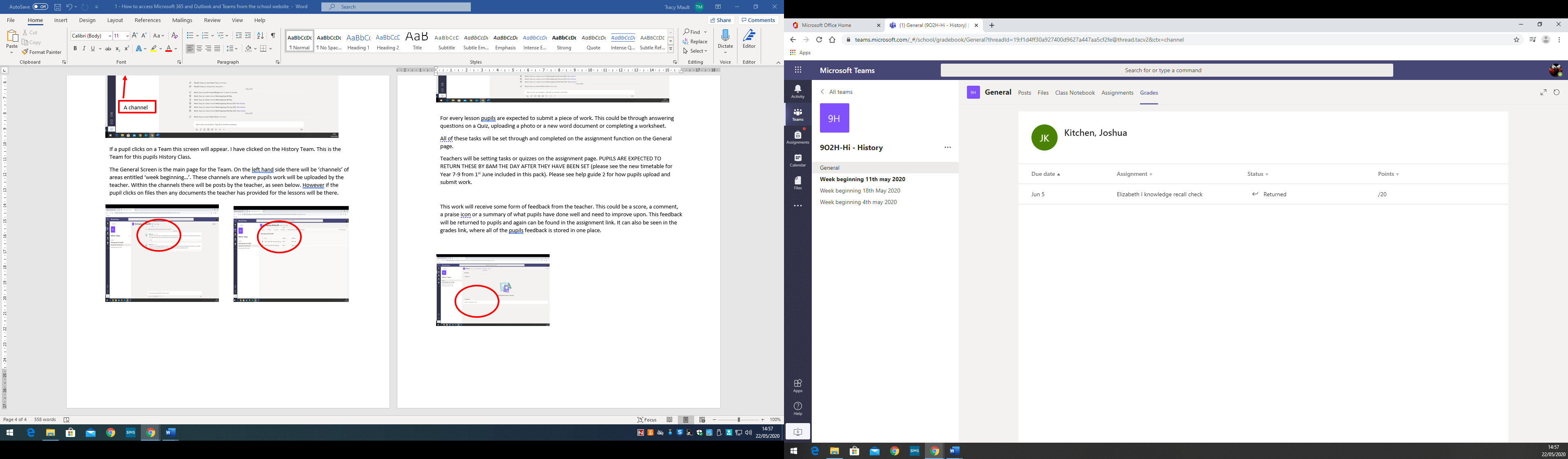 